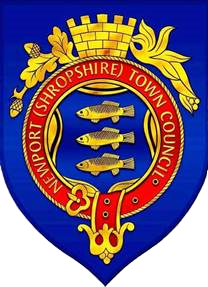 Tenderer QuestionnaireA hard copy must be returned as part of the tender offer to:Newport (Shropshire) Town CouncilThe Guildhall1 High StreetNewportTF10 7ARSection A:This document must be completed in its entirety.Section B:Applicant Organisation DetailsThe questions in this section are designed to ensure that the Contracting Authority know exactly with whom they may be entering into a contractSection C:Financial & Insurance InformationSection D:Claims & Contract Terminations/DeductionsSection E:Health & Safety and Equal OpportunitiesSection F: Climate ChangeIn March 2019 the council declared a climate emergency and is working towards being carbon neutral. The council is keen to understand how its contractors will help deliver this objective.Section GContract Specific QuestionsDocuments included checklistDeclarationI understand that the responses I have given are to be used as a basis for selection of organisations in this tender process and verify that all the information provided is true and accurate.Signed .........................................	NameDesignation	DateOrganisation AddressTel noFax noemail WebsiteAppendix ATABLE 1 REFERENCE CONTRACTSName of Applicant:(please insert)B1Details of ApplicantDetails of Applicant1.1Details of contracting organisationDetails of contracting organisation1.1State if sole trader, partnership, private limited company, public limited company or if other, please specify1.1Registered name1.1Registered office1.1Registration number1.2VAT RegistrationVAT Registration1.2VAT Registration number1.3Contact details of individual completing this application with whom we may correspondContact details of individual completing this application with whom we may correspond1.3Name1.3Firm1.3Position in firm1.3Telephone number1.3E-mail address1.3Address for correspondence1.4ConsortiumConsortiumIs the Potential Provider an incorporated consortium or joint venture?Yes/NoIf you answer Yes please provide details of partnership agreements you intend to work with.If you answer Yes please provide details of partnership agreements you intend to work with.Details enclosed?Yes/NoB2Company BackgroundCompany BackgroundCompany Background2.1Ownership structurePlease provide a one-page chart illustrating the ownership structure of the Potential Provider including relations to any parent or other group or holding companies.Ownership structurePlease provide a one-page chart illustrating the ownership structure of the Potential Provider including relations to any parent or other group or holding companies.Ownership structurePlease provide a one-page chart illustrating the ownership structure of the Potential Provider including relations to any parent or other group or holding companies.2.1Attached?Attached?Yes/NoFull legal name and address of Parent Company if applicable:Full legal name and address of Parent Company if applicable:Full legal name and address of Parent Company if applicable:Registered nameRegistered officeRegistration number2.3Full legal name and address of (ultimate) Parent Company if applicable:Full legal name and address of (ultimate) Parent Company if applicable:Full legal name and address of (ultimate) Parent Company if applicable:2.3Registered name2.3Registered office2.3Registration number2.4Parent Company GuaranteeParent Company GuaranteeParent Company Guarantee2.4If the applicant is a subsidiary, please confirm that Group or the Ultimate Holding Company would be prepared to guarantee the firm's contract performance as its subsidiary.If the applicant is a subsidiary, please confirm that Group or the Ultimate Holding Company would be prepared to guarantee the firm's contract performance as its subsidiary.Yes/NoC1Insurance DetailsInsurance DetailsInsurance Details1.1Public Liability InsurancePublic Liability InsurancePublic Liability Insurance1.1Please confirm that you hold a minimum of £10,000,000 Public Liability Insurance on a per occurrence/event basis.Please confirm that you hold a minimum of £10,000,000 Public Liability Insurance on a per occurrence/event basis.Yes/No1.1Insurance Company1.1Date policy taken out1.1Expiry date of the policy1.1Policy number/reference1.1Conditions/Exceptions that apply to the policy1.1Copy of Public Liability Insurance certificate enclosedCopy of Public Liability Insurance certificate enclosedYes/No1.2Employer's Liability InsuranceEmployer's Liability InsuranceEmployer's Liability Insurance1.2Please confirm that you hold a minimum of £10,000,000 Employer's Liability Insurance on a per occurrence/event basis.Please confirm that you hold a minimum of £10,000,000 Employer's Liability Insurance on a per occurrence/event basis.Yes/No1.2Name of Insurance Company1.2Date policy taken out1.2Expiry date of the policy1.2Policy number/reference1.2Conditions/Exceptions that apply to the policy1.2Copy of Employer's Liability Insurance certificate and schedule enclosedCopy of Employer's Liability Insurance certificate and schedule enclosedYes/NoC2.Financial DetailsFinancial DetailsFinancial DetailsFinancial DetailsFinancial Details2.1AccountsAccountsAccountsAccountsAccounts2.1Please provide details of Annual Turnover and Profit or (Loss) in the last 3 years. Also provide copies of your last 3 years audited accounts.If audited accounts are not available please provide copies of your management accounts(If exact figures are not available please provide your best estimate of the figuresrequired)Please provide copies of the accounts enclosedPlease provide details of Annual Turnover and Profit or (Loss) in the last 3 years. Also provide copies of your last 3 years audited accounts.If audited accounts are not available please provide copies of your management accounts(If exact figures are not available please provide your best estimate of the figuresrequired)Please provide copies of the accounts enclosedPlease provide details of Annual Turnover and Profit or (Loss) in the last 3 years. Also provide copies of your last 3 years audited accounts.If audited accounts are not available please provide copies of your management accounts(If exact figures are not available please provide your best estimate of the figuresrequired)Please provide copies of the accounts enclosedPlease provide details of Annual Turnover and Profit or (Loss) in the last 3 years. Also provide copies of your last 3 years audited accounts.If audited accounts are not available please provide copies of your management accounts(If exact figures are not available please provide your best estimate of the figuresrequired)Please provide copies of the accounts enclosedPlease provide details of Annual Turnover and Profit or (Loss) in the last 3 years. Also provide copies of your last 3 years audited accounts.If audited accounts are not available please provide copies of your management accounts(If exact figures are not available please provide your best estimate of the figuresrequired)Please provide copies of the accounts enclosed2.1Accounting Year endingTurnoverGross Profit (Loss)Net Surplus (Deficit)Net Assets2.12.12.12.1D1Outstanding Claims/ County Court JudgementsOutstanding Claims/ County Court Judgements1.1Do you have any outstanding claims, litigations or judgements against your organisation?Yes/No1.2If YES please provide further details.If YES please provide further details.1.2Response:Response:D2Contract Terminations/Deductions2.1Please give details of all similar contracts in the last 3 years which have been terminated early giving the name of the client company/authority, the date of termination and the reasons for termination.2.1Response:E1Health & Safety at WorkHealth & Safety at WorkHealth & Safety at Work1.1Does your organisation have a formal health and safety policy or statement?Does your organisation have a formal health and safety policy or statement?Yes/No1.1Please enclose a copy (this will be evaluated)Please enclose a copy (this will be evaluated)Yes/No1.2Do you currently hold any of the following,external health and safety accreditations, such as CHAS (Contractors Health and Safety Assessment Scheme), or EU equivalentNICIEC accreditation (Please enclose copies)Do you currently hold any of the following,external health and safety accreditations, such as CHAS (Contractors Health and Safety Assessment Scheme), or EU equivalentNICIEC accreditation (Please enclose copies)Yes/NoYes/No1.3If YES to 1.2 please supply the following details as well as a copy of any certificates.If YES to 1.2 please supply the following details as well as a copy of any certificates.If YES to 1.2 please supply the following details as well as a copy of any certificates.1.3Accrediting Organisation:1.3Reference No:1.3Date accreditation expires or is to be renewed:1.3Please enclose a copy	Copy enclosedPlease enclose a copy	Copy enclosedYes/No1.4Has your company been served with an enforcement notice or beenHas your company been served with an enforcement notice or beenYes/No1.4prosecuted in the past 3 years for breaches of health and safety legislation?prosecuted in the past 3 years for breaches of health and safety legislation?prosecuted in the past 3 years for breaches of health and safety legislation?1.5If YES to 1.4 please give details of the prosecution or notice (and what measures you have taken to ensure the issue(s) will not re-occur).If YES to 1.4 please give details of the prosecution or notice (and what measures you have taken to ensure the issue(s) will not re-occur).If YES to 1.4 please give details of the prosecution or notice (and what measures you have taken to ensure the issue(s) will not re-occur).1.5Response:Response:Response:1.6Do you routinely carry out Risk Assessments?Do you routinely carry out Risk Assessments?Yes/No1.7If YES to 1.6 please state what has been assessed.(At certain times, the Contracting Authority may request copies of risk assessments, safe working procedure, or safety method statements.)If YES to 1.6 please state what has been assessed.(At certain times, the Contracting Authority may request copies of risk assessments, safe working procedure, or safety method statements.)If YES to 1.6 please state what has been assessed.(At certain times, the Contracting Authority may request copies of risk assessments, safe working procedure, or safety method statements.)1.7Response:Response:Response:1.8Does your company monitor:Does your company monitor:Does your company monitor:Does your company monitor:Does your company monitor:1.8(a) Accidents(a) Accidents(a) AccidentsYes/NoYes/No1.8(b) Ill health caused by work(b) Ill health caused by work(b) Ill health caused by workYes/NoYes/No1.8(c) Health & Safety Performance(c) Health & Safety Performance(c) Health & Safety PerformanceYes/NoYes/No1.9Please state how many accidents have been reported to your Enforcing Authority under RIDDOR (The Reporting of Injuries, Diseases and Dangerous Occurrences Regulations) (or EU equivalent) in the last 3 years for employees (E), sub-contractors (SC) and members of the public (MoP).Please state how many accidents have been reported to your Enforcing Authority under RIDDOR (The Reporting of Injuries, Diseases and Dangerous Occurrences Regulations) (or EU equivalent) in the last 3 years for employees (E), sub-contractors (SC) and members of the public (MoP).Please state how many accidents have been reported to your Enforcing Authority under RIDDOR (The Reporting of Injuries, Diseases and Dangerous Occurrences Regulations) (or EU equivalent) in the last 3 years for employees (E), sub-contractors (SC) and members of the public (MoP).Please state how many accidents have been reported to your Enforcing Authority under RIDDOR (The Reporting of Injuries, Diseases and Dangerous Occurrences Regulations) (or EU equivalent) in the last 3 years for employees (E), sub-contractors (SC) and members of the public (MoP).Please state how many accidents have been reported to your Enforcing Authority under RIDDOR (The Reporting of Injuries, Diseases and Dangerous Occurrences Regulations) (or EU equivalent) in the last 3 years for employees (E), sub-contractors (SC) and members of the public (MoP).1.9ESCSCMoP1.9Number of accidents reported under RIDDOR from 1 April 2019 to 31 March 20201.9Number of accidents reported under RIDDOR from 1 April 2020 to 31 March 20211.9Number of accidents reported under RIDDOR from 1 April 2021 to 31 March 20221.9Total number of accidents reported under RIDDOR in 3 years1.9Please indicate your Accident Incident Rate (AIR) for the following periods:AIR= Number of Employee Accidents multiplied by 1000 Divided by the Number of EmployeesPlease indicate your Accident Incident Rate (AIR) for the following periods:AIR= Number of Employee Accidents multiplied by 1000 Divided by the Number of EmployeesPlease indicate your Accident Incident Rate (AIR) for the following periods:AIR= Number of Employee Accidents multiplied by 1000 Divided by the Number of EmployeesPlease indicate your Accident Incident Rate (AIR) for the following periods:AIR= Number of Employee Accidents multiplied by 1000 Divided by the Number of EmployeesPlease indicate your Accident Incident Rate (AIR) for the following periods:AIR= Number of Employee Accidents multiplied by 1000 Divided by the Number of Employees1.91 April 2019 to 31 March 20201.91 April 2020 to 31 March 20211.91 April 2021 to 31 March 20221.10Do you use key sub contractors to undertake work on contracts of this nature?Do you use key sub contractors to undertake work on contracts of this nature?Do you use key sub contractors to undertake work on contracts of this nature?Yes/NoYes/No1.11If YES to 1.10 please give details of who your key sub contractors are and what work areas they deliver and how do you ensure they are competent.If YES to 1.10 please give details of who your key sub contractors are and what work areas they deliver and how do you ensure they are competent.If YES to 1.10 please give details of who your key sub contractors are and what work areas they deliver and how do you ensure they are competent.If YES to 1.10 please give details of who your key sub contractors are and what work areas they deliver and how do you ensure they are competent.If YES to 1.10 please give details of who your key sub contractors are and what work areas they deliver and how do you ensure they are competent.1.11Response:Response:Response:Response:Response:F1Carbon EfficiencyMax 500 words for section F1.1 & F2.11.1What is your company's approach to being more carbon efficient?Response:F2Carbon Efficiency2.1What is the carbon footprint of meeting this tender in terms ofProduction of columnsTravel to siteReduced carbon efficiency compared to an electric alternative2.1Response:G1Contract ExperienceMax 500 words for each of sections G1.1, G1.2 & G1.31.1Requirement: Supply and Installation of solar lighting scheme.Please provide an overview of your business' approach to developing high-profile solar lighting solutions including:Understanding and appreciation of the local areaAbility to meet the expectations of both the client and the public at large1.1Response:1.2Requirement: Core business comprises contracts directly similar to the Authority's requirementsPlease provide details of up to 5 Reference Contracts, set out in the form of Table 1 at Appendix A.1.2Response:G2Contract Mobilisation ExperienceMax 1000 words for this section2.1Requirement: Experience and proven capacity to mobilise efficiently &effectivelyPlease provide a Case study of the mobilisation of a relevant contract (one of the Reference Contracts) that demonstrates the above requirement and which includes the following:ApproachMobilisation timelineKey processesOrganisation & management of the mobilisation teamResources deployed, including Head office specialists and the incoming contract management teamThe outcome of the mobilisation process and the benefits delivered for theclientLessons learnt2.1Response:2.2Please provide details of how you intend to address any unit failures particularly response times.Response:2.3Please provide timescale details for the delivery of this projectResponse:2.4After salesPlease provide details of your after sales service including the level of guarantees/warranties on both the fitments and labour.Response:G3Management SystemsMax 1000 words for this section3.1Requirement:Please describe your organisation's typical arrangements for effective management of Health & Safety in construction contracts including:Management leadership and commitmentHazard identification, assessment and controlSite inspectionWorker competency and training.Worker engagement and involvement.Incident reporting and InvestigationSetting performance targets and monitoring performance3.1Response:3.2Requirement: Routine Health & SafetyPlease provide the followingMethod StatementsGeneral Risk AssessmentsHealth and Safety PolicyCertificate of Public Liability insuranceG4Public Reputation & Added ValueMax 1000 words for this section4.1Requirement: Understanding of the importance of representing the Council to the publicPlease provide examples ofSteps the Applicant has taken to uphold the good reputation of the Applicant and previous/existing clients in the eyes of the publicHow personnel are trained in customer contactBranding: avoiding issues being laid at the Client's doorLocalism: providing services that are responsive to community needsHow complaints are dealt withHow specific public interaction problems that have arisen have been dealt with4.1Response:4.2Requirement: Approach to Working in a busy public park.Please provide details on your organisation's approach to working in public open spaces.4.2Response:Contract DetailsContractContractContractContractContractContract Details12345Name of client authority/company and contact detailsScope of works and servicesContract value (£)Contract length (weeks)